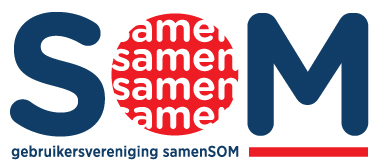 Inschrijvingsformulier lidmaatschap gebruikersvereniging samenSOMNaam instelling	: ________________________________________________Brinnummer	: ________________________________________________Naam directeur	: ________________________________________________Naam contactpersoon	: ________________________________________________Telefoonnummer contactpersoon	: ________________________________________________E-mailadres contactpersoon	: ________________________________________________Naam extra contactpersoon	: ________________________________________________E-mail extra contactpersoon	: ________________________________________________Bezoekadres school	: ________________________________________________Postcode en plaats bezoekadres	: ________________________________________________Postadres	: ________________________________________________Postcode en plaats postadres	: ________________________________________________Algemeen telefoonnummer	: ________________________________________________Algemeen E-mailadres	: ________________________________________________Aantal leerlingen per onderwijssoort	: ________________________________________________(laatste telling)Opmerkingen:Datum:Handtekening:samenSOM | Hertzstraat 2 6716 BT Ede | Postbus 226 6710 BE Ede | Tel. 0318 640 770 | Fax 0318 645 629 | E-mail vereniging@samenSOM.nl | www.samenSOM.nl